Протокол второго занятия.Дата последнего изменения: 18.10.13.Тема занятия: «Устройство компьютера. Far Manager. WinSCP».Имя выданного файла: AY876913.gbkКоличество нуклеотидов в последовательности: 7456. В файле с геномом была указана эта цифра. Однако если бы ее не было, я бы перемножил количество полных строк с количеством элементов в одной строке и сложил результат с количеством элементов в последней строке (если бы они были).Доп. Задание: Был выдан геном человеческого РНК - вируса Human enterovirus Hangzhou13-02. Этот вирус связывают с острым геморрагическим конъюнктивитом. В геноме вируса есть 2 нетранслируемые области. Первая (5’ UTR) насчитывает 745 нуклеотидов, а вторая (3’ UTR) – 65. 6.Описание моего компьютера*:Модель процессора: Intel Core i7. Название модели: Core i7-3940XM. Архитектура: Intel 64. 4 ядра. Битность: 64 бита.ОЗУ: Тип: DDR3. Объем 8ГБ. Частота памяти: 1600МГц Количество слотов: 4.Графический адаптер: Модель NVIDIA GeForce GTX 650 Ti. Объем памяти: 1Гб. Тип памяти: GDDR5.  Количество ядер CUDA: 768.Хранилище данных. Тип хранилища: SSD. Интерфейс: SATA. Объем: 1Тб.Операционная система: Windows 8.1. Битность ОС: 64.*Данные получены в частности с помощью программы CPU-Z7. Фотография моего компьютера.Представленная фотография не является фотографией именно моего системного блока, однако мой системный блок выглядит точно так же, как и представленный на рисунке ниже. 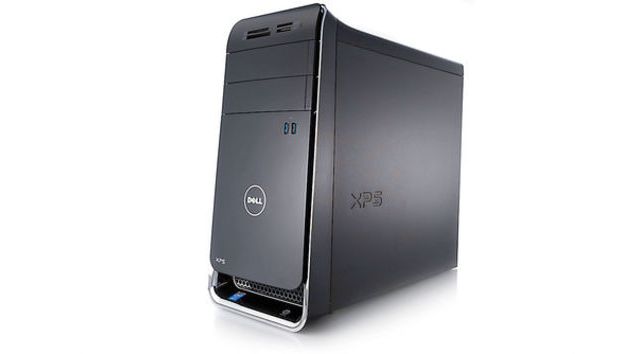 9. Дополнительное заданиеЯ вижу несколько способов усовершенствовать мой компьютер:Так как все 4 слота оперативной памяти заняты, можно лишь заменить модули ОЗУ на более мощные (имеющие больший объем). Также можно поставить дополнительный жесткий диск, на который можно копировать важные файлы.